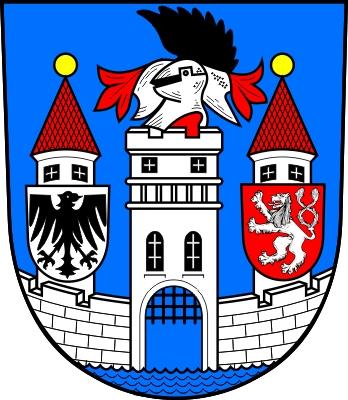                               smlouva o dílo	uzavřená dle §  násl. zákona č. 89/2012 Sb., občanský zákoníkI.Smluvní stranyObjednatel:	Technické služby Kadaň, s.r.o.Polní 1900432 01 KadaňIČ: 25441094DIČ: CZ25441094jejímž jménem jedná: Jan Sojkatelefon:+420 736 751 898e-mail: tskadan@centrum.czdále jen „Objednatel“ na straně jednéZhotovitel:obchodní firma: FRK s.r.o.	zapsán v obchodním rejstříku vedeném Krajským soudem v Ústí nad Labem, oddíl C, vložka 6897sídlo: Chomutovská 1254, 432 01 Kadaň	statutární zástupce: Ahmad Raad, jednatelzmocněný zástupce: / 		na základě plné moci ze dne /IČ: 613 24 817	DIČ: CZ61324817bankovní spojení: KB Kadaňčíslo účtu: 2169180237/0100zástupce ve věcech technických, smluvních a realizačních: Ahmad Raaddále jen zhotoviteluzavírají dnešního dne v souladu s ustanovením §  násl. občanského zákoníku a na základě vyhodnocení výsledků zakázky s názvem:„Oprava skladu soli“(dále jen „zakázka“) tuto smlouvuII.Předmět plnění2.1.	Zhotovitel se touto Smlouvou zavazuje provést na svůj náklad a nebezpečí ve sjednané době                     a sjednaným způsobem pro objednatele následující dílo – realizace a provedení úprav skladu soli dle předloženého nabídkového položkového rozpočtu stavby (příloha č. 1 Smlouvy) a objednatel se zavazuje  za řádně provedené dílo zaplatit zhotoviteli řádně a včas dohodnutou cenu a dílo převzít.2.2.	Provedením díla se rozumí úplné a bezvadné provedení všech dodávek a prací, včetně dodávek potřebných materiálů nezbytných pro řádné dokončení díla. Dílo je specifikováno přílohou č. 1 (položkový rozpočet stavby). Dílo  je  provedeno, je-li dokončeno, předáno a převzato.2.3.	Smluvený předmět díla musí odpovídat technickým a uživatelským standardům - příslušným státním normám a předpisům ČR a EU.2.4.     Dílo bude považováno za dokončené, bude-li podepsán protokol o předání a převzetí díla řádně a včas odpovědnými zástupci zhotovitele a objednatele, přičemž objednatel  převezme dílo s výhradami nebo bez výhrad. Převezme-li objednatel dílo bez výhrad, nepřizná mu soud právo za zjevné vady díla,  namítne-li zhotovitel, že právo nebylo uplatněno včas.III.Vymezení obecných pojmů 3.1.	Smlouvou se rozumí tato Smlouva o dílo.3.2.	Objednatelem dle zákona č. 89/2012 Sb., občanský zákoník, v platném znění (dále jen: „občanský zákoník“) se rozumí zadavatel v terminologii zákona o veřejných zakázkách.3.3.	Zhotovitelem dle občanského zákoníku se rozumí dodavatel v terminologii zákona o veřejných zakázkách.3.4.	Stavbou (dílem) se rozumí stavební dílo prováděné zpravidla na staveništi jako souhrn stavebních, montážních a demontážních prací. 3.5.	Zařízením staveniště se rozumí dočasné objekty a zařízení, které po dobu provádění díla slouží provozním a sociálním účelům účastníků smluvních vztahů. 3.6.	Vyšší mocí (vis maior) jsou mimořádné, nepředvídatelné a nepřekonatelné překážky vzniklé nezávisle na vůli smluvních stran, vylučující odpovědnost, tj. které zabraňují nebo zpomalují splnění závazků smluvních stran; např. extrémní vlivy počasí, válka, mobilizace, povstání, vyhlášené krizové stavy, atp. 3.7.	Práce, které v položkovém rozpočtu stavby obsaženy nejsou, a na jejichž provedení objednatel trvá nebo s jejichž provedením nad sjednaný rámec díla souhlasí, se nazývají dodatečné stavební práce (vícepráce). Práce, které v položkovém rozpočtu stavby obsaženy jsou a objednatel jejich provedení nepožaduje se nazývají méněpráce.3.8.	Splněním díla se rozumí úplné dokončení díla (stavby), vyklizení a vyčištění staveniště a podepsání závěrečného protokolu o předání a převzetí díla (dále jen: „Závěrečný protokol“), předání dokladů o předepsaných zkouškách a revizích, případně dalších objednatelem požadovaných dokladů, podepsání zápisu o odstranění všech případných vad a nedodělků (dále jen: „Zápis o odstranění vad“).3.9.	Vadou se rozumí odchylka v kvalitě, rozsahu nebo parametrech díla či jeho části, stanovených v položkovém rozpočtu stavby, Smlouvou a obecně závaznými předpisy. 3.10.	Nedodělkem se rozumí nedokončená práce oproti položkovému rozpočtu stavby, která však nebrání užívání díla.3.11.	Nabídkový položkový rozpočet – jedná se o oceněný výkaz výměr, který předložil zhotovitel jako cenovou nabídku ve výběrovém řízení. 3.12.	Vyklizením staveniště se rozumí uvedení staveniště a okolí dotčeného stavbou  do původního stavu nebo do stavu dle Smlouvy.3.13.	Sankcí se rozumí smluvní pokuta a úrok z prodlení.IV.Plnění předmětu smlouvy prostřednictvím subdodavatelů4.1.	Zhotovitel odpovídá za činnost poddodavatele (subdodavatele) tak, jako by dílo prováděl sám. Zhotovitel je povinen zabezpečit ve svých smlouvách se subdodavateli splnění všech povinností vyplývajících zhotoviteli ze Smlouvy.4.2.	Bylo-li plněno vadně, je subdodavatel zhotovitele zavázán se zhotovitelem ohledně toho, co sám dodal, společně a nerozdílně, ledaže prokáže, že vadu způsobilo jen rozhodnutí zhotovitele nebo toho, kdo nad stavbou vykonával dozor.4.3.   Změnit subdodavatele, pomocí kterého zhotovitel prokazoval ve výběrovém řízení splnění kvalifikace, je možné pouze se souhlasem objednatele. Nový subdodavatel musí splňovat kvalifikaci minimálně v rozsahu, v jakém byla prokázána ve výběrovém řízení. Změna dalších subdodavatelů, které zhotovitel uvedl ve své nabídce je možná pouze se souhlasem objednatele. Objednatel nesmí tento souhlas bez závažného důvodu odepřít.V.Termín plnění, místo plnění 5.1.	Termín zahájení předmětu plnění: předáním staveniště, nejpozději 30.8.20165.2.	Termín ukončení předmětu plnění: max. do 30.11.2016VI.Cena díla6.1.	Cena za provedené dílo (dále jen: „cena“) je stanovena Smlouvou jako cena za kompletní                             a bezchybné provedení předmětu plnění, který je vymezen touto Smlouvou.6.2.	Cena bude uvedena v následující struktuře:cena bez DPH                 	922 308,35 Kč DPH 21%		193 684,75 Kč cena vč. DPH                 	1 115 993,10 Kč6.3.	Cena zahrnuje jak zisk pro zhotovitele, tak i náklady zhotovitele nezbytné k řádnému a včasnému plnění předmětu Smlouvy a uvedení díla (stavby) do provozu. VII.Podmínky pro cenu díla7.1.	Cena je cenou nejvýše přípustnou, určenou podle rozpočtu, a může být změněna pouze za níže uvedených podmínek.7.2.	Změna ceny je možná pouze:pokud po podpisu Smlouvy dojde ke změnám sazeb DPH;pokud ze strany objednatele dojde k požadavku na změnu rozsahu prací nad nebo pod rámec předmětu plnění určeného Smlouvou (vícepráce  nebo méněpráce);7.3.   Ve smyslu § 2621 odst. 1 občanského zákoníku zhotovitel nemůže bez dalšího požadovat zvýšení ceny za dílo, ani mají-li rozsah nebo nákladnost práce za následek překročení rozpočtu.VIII.Platební podmínky8.1. 	Objednatel neposkytne zhotoviteli zálohu.8.2.	Peněžitý dluh objednatele se považuje za splněný v den, kdy je dlužná částka připsána na účet zhotovitele.8.3.	Zhotovitel vystaví za dané plnění fakturu – daňový doklad, jehož nedílnou součástí je soupis provedených prací a zjišťovací protokol odsouhlasený objednatelem, datem zdanitelného plnění je poslední den příslušného měsíce. 8.4.	Platby budou probíhat výhradně v Kč a rovněž veškeré cenové údaje budou v této měně.8.5.	Platba a fakturace proběhne jednorázově.8.6.	V případě, že zhotovitel vystaví fakturu v nesprávné výši, nebo neúplnou, má objednatel právo tuto fakturu ve lhůtě splatnosti vrátit s uvedením důvodů neuhrazení; zhotovitel má povinnost vystavit novou fakturu do pěti dnů ode dne vrácení původní faktury.IX.Povinnosti z vadného plnění, záruka za jakost9.1.	Dílo má vady, jestliže neodpovídá Smlouvě a obecně závazným právním předpisům.9.2.	Zhotovitel přejímá záruku na stavební práce ve smyslu § 2619 občanského zákoníku po dobu 36 měsíců ode dne předání a převzetí díla (stavby). Záruční doba počíná běžet ode dne předání a převzetí díla (stavby). Během trvání záruční doby zhotovitel odpovídá za to, že dílo bude mít vlastnosti stanovené Smlouvou a obecně závaznými právními předpisy. 9.3.	Zhotoviteli vznikají povinnosti z vadného plnění u vady, kterou má dílo v době jeho předání, byť by vyšla najevo až později, a u vady, kterou dílo nemá v době jeho předání, ale která vznikla porušením povinnosti zhotovitele. Dále má zhotovitel povinnost z vadného plnění u vady zjištěné objednatelem po předání v záruční době.9.4.	Zhotoviteli nevzniká povinnost z vadného plnění u vady způsobené dodržením nevhodných pokynů ze strany objednatele, jestliže zhotovitel na nevhodnost těchto pokynů prokazatelně upozornil a objednatel na jejich dodržování trval nebo jestliže zhotovitel tuto nevhodnost nemohl zjistit.9.5.	Zhotovitel upozorní objednatele bez zbytečného odkladu na nevhodnou povahu věci, kterou mu objednatel k provedení díla předal, nebo příkazu, který mu objednatel dal. To neplatí, nemohl-li nevhodnost zjistit ani při vynaložení potřebné odborné péče.9.6.	Smluvní strany sjednají lhůty pro nástup na odstranění reklamovaných vad bezodkladně po jejich zjištění objednatelem. Zhotovitel nastoupí na odstranění reklamované vady ve sjednané lhůtě, nejpozději však do 5 kalendářních dnů od prokazatelného obdržení oznámení vady objednatelem, pokud se smluvní strany nedohodnou jinak. Vady povinná strana odstraní ve lhůtě, která bude mezi smluvními stranami písemně dohodnuta, jinak ve lhůtě přiměřené.X.Sankce10.1.	Smluvní strany se dohodly v souvislosti s porušením povinností při plnění předmětu této Smlouvy takto:pokud zhotovitel nedodrží termín předání díla dohodnutý ve Smlouvě, uhradí objednateli smluvní pokutu ve výši  0,05% z celkové ceny díla, tj. ceny vč. DPH za každý i započatý den prodlení.v případě prodlení objednatele s úhradou faktur je zhotovitel oprávněn účtovat objednateli zákonný úrok z prodlení.pokud zhotovitel nenastoupí na odstranění reklamovaných vad v souladu s odst.9.6 této smlouvy, uhradí objednateli smluvní pokutu ve výši 300,00 Kč za každou reklamovanou vadu a každý den prodlení.XI.Vyšší moc11.1.	Pokud se provádění díla za sjednaných podmínek stane nemožným v důsledku vzniku vyšší moci, strana, která se bude chtít na vyšší moc odvolat, požádá druhou stranu o úpravu Smlouvy ve vztahu k předmětu, ceně a době plnění. Pokud nedojde k dohodě, má strana, která se důvodně odvolala na vyšší moc, právo odstoupit od Smlouvy. Účinnost odstoupení v takovém případě nastává dnem doručení oznámení.XII.Změna smlouvy12.1.	Jakákoliv změna Smlouvy musí mít písemnou formu a musí být podepsána osobami oprávněnými jednat a podepisovat za objednatele a zhotovitele, nebo osobami jimi zmocněnými.12.2.	Změny Smlouvy se sjednávají jako dodatek ke Smlouvě s číselným označením podle pořadového čísla příslušné změny Smlouvy.12.3.	Předloží-li některá ze smluvních stran návrh na změnu Smlouvy formou písemného dodatku, je druhá smluvní strana povinna se k návrhu vyjádřit nejpozději do patnácti dnů ode dne následujícího po dni doručení návrhu dodatku.XIII.Ostatní ustanovení13.1.	Pokud není ve Smlouvě uvedeno jinak, platí pro smluvní vztahy příslušná ustanovení občanského zákoníku, zejména § 2586-2635. 13.2.	V případě způsobení škod na vlastnictví veřejném, soukromém, či díle samém jeho prováděním, je tyto škody zhotovitel povinen odstranit v co nejkratším termínu na vlastní náklady a vlastními prostředky, nejpozději však do 15 dnů ode dne způsobení škody. Nebezpečí škody na zhotovovaném díle nebo nebezpečí jeho zničení přechází na objednatele dnem úspěšného předání a převzetí díla, ledaže by ke škodě došlo i jinak.13.3.	Zhotovitel umožní přístup kontrolním orgánům ve smyslu zákona č. 320/2001 Sb., o finanční kontrole, v platném znění (poskytovateli dotace, Ministerstvu pro místní rozvoj, Ministerstvu financí, auditnímu orgánu, Evropské komisi, Evropskému účetnímu dvoru, Nejvyššímu kontrolnímu úřadu, příslušnému Finančnímu úřadu a dalším kontrolním orgánům) do objektů a na pozemky dotčené prováděním díla a umožní provést kontrolu dokladů souvisejících s prováděním díla.13.4.	Smlouva nabývá platnosti a účinnosti dnem podpisu oběma smluvními stranami.13.5.  Smluvní strany po přečtení této Smlouvy potvrzují, že obsahu této Smlouvy porozuměly, že tato Smlouva vyjadřuje jejich pravou, svobodnou a vážnou vůli a na důkaz této skutečnosti ji vlastnoručně podepisují.V Kadani, dne 20. července 2016			....……………......................           							ZhotovitelV Kadani  dne   ……………......2016			……………….........................                                                                                                                            ObjednatelPřílohy:1) Položkový rozpočet v listinné podobě